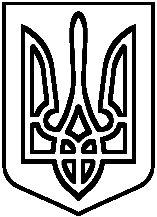 Про обмеження проведення масовихзаходів на території громади		Відповідно до п.20 ч.4 ст.42, ст..50 Закону України «Про місцеве самоврядування в Україні», на виконання розпорядження Кабінету Міністрів України від 03.02.2020 № 93-р «Про заходи щодо запобігання занесенню і поширенню на території України гострої респіраторної хвороби, спричиненої коронавірусом 2019 –nCoV», листа заступника голови Київської ОДА від 04.03.2020 вх. № 645/02-30, листа департаменту освіти і науки Київської ОДА від 06.03.2020 № 12-01-18/874, розпорядження Баришівської селищної ради від 11.03.2020 № 63-03-03, наказу відділу освіти, молоді та спорту Баришівської селищної ради від 11.03.2020 № 82 «Про обмеження проведення масових заходів на території громади», з метою запобігання виникнення надзвичайної ситуації місцевого рівня ймовірного поширення гострого респіраторного захворювання, спричиненого коронавірусною інфекцією COVID-19,Н А К А З У Ю:		1.Обмежити проведення будь-яких масових заходів в закладі освіти до стабілізації епідситуації.		2. Педпрацівникам та МОП забезпечити безумовне виконання наказу.		3. Контроль за виконанням наказу залишаю за собою.             Директор НВК                                         Н.П.Калмикова	З наказом ознайомлені:КИЇВСЬКА ОБЛАСТЬБАРИШІВСЬКА СЕЛИЩНА РАДАБАРИШІВСЬКИЙ НАВЧАЛЬНО-ВИХОВНИЙ КОМПЛЕКС«ГІМНАЗІЯ –  ЗАГАЛЬНООСВІТНЯ ШКОЛА І-ІІІ СТУПЕНІВ»Н А К А Зсмт.БаришівкаКИЇВСЬКА ОБЛАСТЬБАРИШІВСЬКА СЕЛИЩНА РАДАБАРИШІВСЬКИЙ НАВЧАЛЬНО-ВИХОВНИЙ КОМПЛЕКС«ГІМНАЗІЯ –  ЗАГАЛЬНООСВІТНЯ ШКОЛА І-ІІІ СТУПЕНІВ»Н А К А Зсмт.Баришівка11 березня   2020 року                                           №  22 